MODELO DE SOLICITUDE DE ADMISIÓN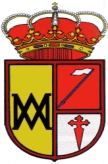 NO CAMPAMENTO DE VERÁN 2023 DOCONCELLO DE TABOADELADATOS DO/A MENORNome e apelidos:   ______________________________________________Data de nacemento: ____________________________ e idade : __________Alerxias ou intolerancias alimentarias coñecidas: NON           SI         En caso afirmativo describilas:________________________________________________________________________________________________________________________________________________Nº Irmáns inscritos:  1		2/+DATOS DA NAI/PAI OU TITOR/A LEGAL (obrigatorio cubrir todos os campos)Nome e apelidos: _____________________________________________________________Teléfono de contacto:_________________________/________________________DNI: _____________________________Correo electrónico de contacto: _________________________________________________Enderezo: ____________________________________________________________________Localidade: _______________________________________ Código Postal: _____________Hora aproximada de recollida dos nenos:________________________________________Autorizados/as para recoller o/a neno/a:1º. Nome e apelidos____________ ________________________ Tipo de relación__________ DNI_____________2º. Nome e apelidos____________ ________________________ Tipo de relación__________ DNI________________________RISCAR SÓ AS QUINCENAS NAS QUE SOLICITA PRAZA:do 3  ao 14 de xullodo 17 ao 28 xullodo 31xullo ao 11 de agostodo 14 ao 28 de agostoTotal a ingresar _____________ euros( no momento da confirmación da praza)¿O ALUMNO PADECE ALGUNHA ALERXIA, ENFERMIDADE, DISCAPACIDADE OU ALGÚN PROBLEMA QUE SEXA IMPORTANTE COMUNICAR?SI		Indique cal:____________________________NON       SABE nadar        NON SABE nadarEn base á “Lei orgánica do 5 de maio de protección civil del derecho al honor, a la intimidad personal y familiar y a la propia imagen”, autorizo aos/ás monitores/as de Ociosaugal e ao Concello de Taboadela a tomar fotografías e facer vídeos, durante o campamento de verán de 2023, ao meu fillo/a     …………………………………………………………………………………………………….......do que son titor/a , para o seu posible uso na páxina web do Concello e  nas diferentes redes sociais do concello ( facebook, … etc).SI  autorizo á toma de fotografías e vídeosNON autorizo á toma de fotografías e vídeos
Autorizo a consulta dos datos do padrón municipal deste concello.Solicito praza para a asistencia do/a meu fillo/a AO CAMPAMENTO DE VERÁN 2023.E para que así conste asino a presente folla de inscrición en:Taboadela,  _____ de ______________ de 2023Asdo: _________________________________CONCELLO DE TABOADELAInformación sobre protección de datos De acordo co establecido pola normativa vixente en materia de protección de datos, informámoslle de que o responsable de tratamento dos seus datos personais é o Concello de Taboadela, con dirección en Praza do Concello 1, Taboadela (32690), Ourense, concello.taboadela@eidolocal.es.1.- Dpo: A delegada de Protección de datos do Concello de Taboadela é AUDAT,S.C. Consultores, co que poderá contactar en concello.taboadela@eidolocal.es.2.- Finalidade do tratamento: Os datos serán utilizados para prestarlle o servizo solicitado na presente instancia.O feito de que non nos facilite parte da información solicitada poderá supoñer a imposibilidade de prestarlle o servizo solicitado.Prazo de conservación: os datos facilitados conservaranse durante o tempo necesario para poder atender a súa solicitude, así como para dar cumprimento legal ás xestións administrativas derivadas da prestación do servizo.3.- Lexitimación: Este tratamento de datos persoais está lexitimado polo consentimento que nos outorga ao realizar a solicitude de prestación do servizo.4.- Destinatarios de cesións: O Concello de Taboadela non cederá os seus datos de carácter persoal.5.- Dereitos: Ten dereito a acceder, rectificar ou suprimir os datos erróneos, solicitar a limitación do tratamento dos seus datos, así como opoñerse ou retirar o consentimento en calquera momento e solicitar a portabilidade dos mesmos.O Concello de Taboadela  dispón de formularios específicos para facilitarlle o exercicio dos seus dereitos. Pode presentar a súa propia solicitude ou solicitar os nosos formularios nas nosas instalacións ou por correo electrónico en concello.taboadela@eidolocal.es, sempre acompañados dunha copia do seu DNI para acreditar a súa identidade.A presente comunicación correctamente formalizada producirá efectos desde a data da súa presentación no Rexistro ou calquera medio válido, segundo o artigo 16 da Lei 39/2015, do 1 de outubro, de procedemento administrativo común das administracións públicas.						Taboadela, a ____ de _______________ de 2023.Sinatura do/a solicitante                           CONCELLO DE TABOADELAAUTORIZACIÓN INCLUSIÓN GRUPO DE WHATSAPPD./Dna.: con DNI:PAI/NAI/TUTOR/A do alumno/a:Participante nas actividades matinais que se celebran os meses de Xullo e Agosto do ano 2023      AUTORIZO a Ociosaugal, empresa encargada na realización do campamento,  e o Concello de TABOADELA a inclusión do meu número de teléfono dun grupo de Whatsapp do Campamento.      NON AUTORIZOEn Taboadela, a ……… de………………. de …2023……DOCUMENTACIÓN NECESARIA PARA FORMALIZAR A INSCRICIÓNSolicitude de inscriciónInformación sobre protección de datosFotocopia de tarxeta familia numerosa se é o caso/acreditación de familia monoparentais.Autorización grupo whatsappXustificante de pago (ver bases): Prazo de pago das taxas do  19  ao 23 de xuño. O pago é requisito imprescindible para poder asisitir ao campamento e pode realizarse, na conta do Concello: ES02 2080/5258/6431/1013/0567. O xustificante de pago deberá ser entregado no concello. De non realizarse o pago no prazo establecido, procederá a asignarse a praza ao candidato de reserva. Para as familias monoparentais:Documento  oficial  acreditativo  da  súa  situación: sentencia  xudicial  de  separación/divorcio ou xustificación de interposición da demanda de separación/ divorcio.No caso de persoas con discapacidade: Certificado acreditativo do grao de discapacidade e copia do ditame técnico facultativo, emitido polo equipo de valoración e orientación correspondente.Outra documentación Documentación relevante sobre datos médicos (enfermidades, alerxias, medicación ou situacións  familiares  que  sexa  preciso  coñecer  para  o  bo  desenvolvemento  da actividade.ATT. ALCALDE DO CONCELLO DE TABOADELACAMPAMENTO DE VERÁN PREZO POR QUINCENASPREZO POR QUINCENASCAMPAMENTO DE VERÁN EMPADROADOSNON EMPADROADOS1 NENO20,00 euros40,00 euros2 IRMÁNS30,00 euros60,00 euros3/+ IRMÁNS30,00 euros67,50 euros